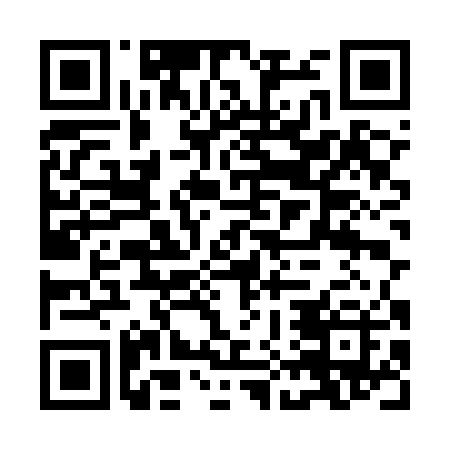 Ramadan times for Ahingar Kili, PakistanMon 11 Mar 2024 - Wed 10 Apr 2024High Latitude Method: Angle Based RulePrayer Calculation Method: University of Islamic SciencesAsar Calculation Method: ShafiPrayer times provided by https://www.salahtimes.comDateDayFajrSuhurSunriseDhuhrAsrIftarMaghribIsha11Mon5:055:056:2912:233:456:186:187:4112Tue5:045:046:2712:233:456:186:187:4213Wed5:035:036:2612:223:456:196:197:4314Thu5:015:016:2512:223:466:206:207:4315Fri5:005:006:2312:223:466:216:217:4416Sat4:584:586:2212:213:466:226:227:4517Sun4:574:576:2012:213:476:226:227:4618Mon4:554:556:1912:213:476:236:237:4719Tue4:544:546:1812:213:476:246:247:4820Wed4:534:536:1612:203:486:256:257:4921Thu4:514:516:1512:203:486:256:257:4922Fri4:504:506:1412:203:486:266:267:5023Sat4:484:486:1212:193:486:276:277:5124Sun4:474:476:1112:193:496:286:287:5225Mon4:454:456:0912:193:496:296:297:5326Tue4:444:446:0812:183:496:296:297:5427Wed4:424:426:0712:183:496:306:307:5528Thu4:414:416:0512:183:496:316:317:5629Fri4:394:396:0412:183:506:326:327:5730Sat4:384:386:0312:173:506:326:327:5831Sun4:364:366:0112:173:506:336:337:581Mon4:354:356:0012:173:506:346:347:592Tue4:334:335:5912:163:506:356:358:003Wed4:324:325:5712:163:506:366:368:014Thu4:304:305:5612:163:516:366:368:025Fri4:294:295:5412:153:516:376:378:036Sat4:274:275:5312:153:516:386:388:047Sun4:254:255:5212:153:516:396:398:058Mon4:244:245:5012:153:516:396:398:069Tue4:224:225:4912:143:516:406:408:0710Wed4:214:215:4812:143:516:416:418:08